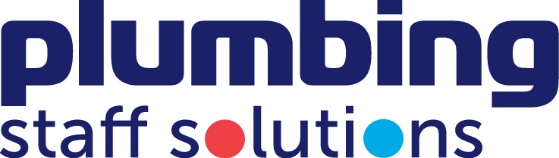 17 August 2023Dear Host Employer,RE: Apprentice Wage and Charge RatesThank you for hosting your labour from Plumbing Staff Solutions. We have worked hard to recruit and manage the highest quality labour for you.We recognise the challenges business is facing in the current environment and know that all plumbing contractors need to have a sharp and ongoing focus on productivity and costs. The benefit of using PSS labour hire in managing your workforce mean that you get the flexibility you need when you need it.As you will be aware, the wage rates for employees engaged under the pattern Enterprise Bargaining Agreement and hosted to a PFS Award employer have increased from July 2023. Accordingly, the rates we charge host employers need to increase and are detailed on the reverse of this letter.We have absorbed the changes for the first 2 months and will apply the new charge rates as from the week beginning 28th August 2023. The labour hire pay increases have been in effect from the first full pay period from 1 July 2023.If you have any questions please call Master Plumbers on (03) 9329 9622. If you are not currently a member of the Association and would like more details on how to access the discount, please call our Membership Services team on (03) 9329 9622.Should you have any queries please do not hesitate to contact me on 0439 481 274. RegardsDean ArundellCharge Out Rates – Provisionally Registered and Registered Plumber                                        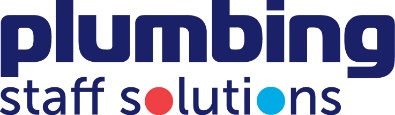 Note: Rates effective 28 August 2023.	All rates exclude GSTNormal Time rates are charged to the Host only when the apprentice is available to work on the job.The above rate is not charged when the apprentice is at Trade School, for public holidays, RDO’s, personal leave, annual leave, sick leave or whilst on work cover.Normal Time rates are all inclusive for ordinary hours and cover employment related costs such as superannuation, leave loading, protective clothing, Incolink portable sick leave, Co-Invest and work cover premiums.Minimum daily charge for an ordinary hour’s workday is eight hours.Inclement Weather is charged at Normal Time ratesAllowancesAll allowances payable to the apprentice in accordance with the Award are charged to the Host at the cost plus 13%.	This includes Fares and Travel allowances, Site, Height, Meal and other allowances15/306 Albert Street, Brunswick Victoria 3056ABN 56 296 473 997T +61 03 9329 9622F +61 03 9321 5060E gts@plumber.com.auW www.plumber.com.auLevelNormal TimeOvertimeOvertimeFares & TravelLevelInvoiced RateTime & Half 
(Invoiced Rate)Double Time (Invoiced Rate)Daily Charge (Invoiced Rate)LevelInvoiced RateProvsionally Registered$56.75$66.74$88.98$26.25Registered$58.70$69.17$92.22$26.5615/306 Albert Street, Brunswick Victoria 3056ABN 56 296 473 997T +61 03 9329 9622F +61 03 9321 5060E gts@plumber.com.auW www.plumber.com.au